от 25.03.2020                         пгт. Рыбная Слобода                    №80пгО  создании комиссии по изучению состояния антитеррористической защищенности объектов (территорий), задействуемых для проведения единого дня голосования в Рыбно-Слободском муниципальном районе Республики ТатарстанВ соответствии с Протоколом Межведомственной рабочей группы по совершенствованию контроля антитеррористической защищенности социально значимых объектов и мест с массовым пребыванием людей в Республике Татарстан от 02.03.2020 №РН-12-71, ПОСТАНОВЛЯЮ:1. Утвердить прилагаемый состав комиссии по изучению состояния антитеррористической защищенности объектов (территорий), задействуемых для проведения единого дня голосования в Рыбно-Слободском муниципальном районе Республики Татарстан.2.Настоящее постановление разместить на официальном сайте Рыбно-Слободского муниципального района Республики Татарстан в информационно-телекоммуникационной сети Интернет по веб-адресу: http://ribnaya-sloboda.tatarstan.ru.3. Контроль за исполнением настоящего постановления возложить на руководителя аппарата Совета Рыбно-Слободского муниципального района Республики Татарстан Р.Р. Замалиева. И.о. Главы						    	                      Ф.Г.АхметзяноваПриложение								к постановлению Главы 								Рыбно-Слободского								муниципального района								от «___» марта 2020  года №___Состав комиссии по изучению состояния антитеррористической защищенности объектов (территорий), задействуемых для проведения единого дня голосования в Рыбно-Слободском муниципальном районе Республики ТатарстанПредседатель комиссии:ГЛАВА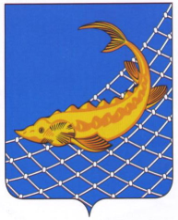 РЫБНО-СЛОБОДСКОГОМУНИЦИПАЛЬНОГО РАЙОНАРЕСПУБЛИКИ ТАТАРСТАНТАТАРСТАН РЕСПУБЛИКАСЫБАЛЫК БИСТӘСЕМУНИЦИПАЛЬРАЙОНЫНЫҢБАШЛЫГЫПОСТАНОВЛЕНИЕ                                          КАРАРХасанов М.Х.Секретарь комиссии:Председатель территориальной избирательной комиссии Рыбно-Слободского муниципального  района Республики Татарстан (по согласованию)Гизутдинов Ф.Г.советник Главы Рыбно-Слободского муниципального района Республики Татарстан по безопасности, секретарь комиссии Члены комиссии:Члены комиссии:Бадрутдинов Р.Ф.Фатихов М.Р.Начальник ОВО по Рыбно-Слободскому району- филиала ФГКУ «УВО ВНГ России по Республики Татарстан (по согласованию)заместитель начальника полиции по охране общественного порядка отдела МВД России по Рыбно-Слободскому району (по согласованию)Ещев О.Л.начальник межрайонного ОНД  по Алексеевскому и Рыбно-Слободскому районам УНД ГУ МЧС России по РТ (по согласованию)Низамов Д.АВафин Ф.МТокранов В.ИХамидуллина Н.КГатиятов  Д.ХМиндубаев И.ИКонстантинова А.ЯМубаракшина Ч.КХазиева  М.РАсадуллина И.ХКасимов Г.ГХайриева Г.ГКамалиева Р.УГильмутдинова Л.ИХуснутдинова Г.ААфзалова Д.АГабдрахманова Р.ИРисаева Ф.МСалахутдинова Н.ФХайруллин Р.ХНовиков С.ИТолстова Е.ГХамидуллина Г.ШШакиров Р.РАхатов Х.СЗакиров Р.НБадрутдинова А.АМазитова М.ГИшмухаметова И.АГараева Г.МСибгатуллин И.ГЗиятдинова К.ГСитдикова Ф.МСалахова А.ММухаметзянов Р.ХСайфутдинов Х.ХЗайнуллин И.ГАндреева З.ИКибякова Л.АКаримуллин Р.СГайнутдинова Л.ХХасанова Н.АЯруллин М.ГСибгатуллина А.КЗакиров А.ГНазмиев Ф.ХЗиннатов А.Хпредседатель участковой избирательной комиссии №2413 (по согласованию)председатель участковой избирательной комиссии №2414 (по согласованию)председатель участковой избирательной комиссии №2415 (по согласованию)председатель участковой избирательной комиссии №2416 (по согласованию)председатель участковой избирательной комиссии №2417 (по согласованию)председатель участковой избирательной комиссии №2418 (по согласованию)председатель участковой избирательной комиссии №2419 (по согласованию)председатель участковой избирательной комиссии №2420 (по согласованию) председатель участковой избирательной комиссии №2421 (по согласованию)председатель участковой избирательной комиссии №2422 (по согласованию)председатель участковой избирательной комиссии №2423 (по согласованию)председатель участковой избирательной комиссии №2424 (по согласованию)председатель участковой избирательной комиссии №2425 (по согласованию)председатель участковой избирательной комиссии №2426 (по согласованию)председатель участковой избирательной комиссии №2427 ( по согласованию)председатель участковой избирательной комиссии №2428 (по согласованию)председатель участковой избирательной комиссии №2429 (по согласованию)председатель участковой избирательной комиссии №2430 (по согласованию)председатель участковой избирательной комиссии №2431 (по согласованию)председатель участковой избирательной комиссии №2432 (по согласованию)председатель участковой избирательной комиссии №2433 (по согласованию)председатель участковой избирательной комиссии №2434 (по согласованию)председатель участковой избирательной комиссии №2435 (по согласованию)председатель участковой избирательной комиссии №2436 (по согласованию)председатель участковой избирательной комиссии №2437 (по согласованию)председатель участковой избирательной комиссии №2438 (по согласованию)председатель участковой избирательной комиссии №2439 (по согласованию)председатель участковой избирательной комиссии №2440 (по согласованию)председатель участковой избирательной комиссии №2441 (по согласованию)председатель участковой избирательной комиссии №2442 (по согласованию)председатель участковой избирательной комиссии №2443 (по согласованию)председатель участковой избирательной комиссии №2444 (по согласованию)председатель участковой избирательной комиссии №2445 (по согласованию)председатель участковой избирательной комиссии №2446 (по согласованию)председатель участковой избирательной комиссии №2447 (по согласованию)председатель участковой избирательной комиссии №2448 (по согласованию)председатель участковой избирательной комиссии №2449 (по согласованию)председатель участковой избирательной комиссии №2450 (по согласованию)председатель участковой избирательной комиссии №2451 (по согласованию)председатель участковой избирательной комиссии №2452 (по согласованию)председатель участковой избирательной комиссии №2453 (по согласованию)председатель участковой избирательной комиссии №2454 (по согласованию)председатель участковой избирательной комиссии №2455 (по согласованию)председатель участковой избирательной комиссии №2456 (по согласованию)председатель участковой избирательной комиссии №2457 (по согласованию)председатель участковой избирательной комиссии №2458 (по согласованию)председатель участковой избирательной комиссии №2459 (по согласованию) 